                            19 марта 2022 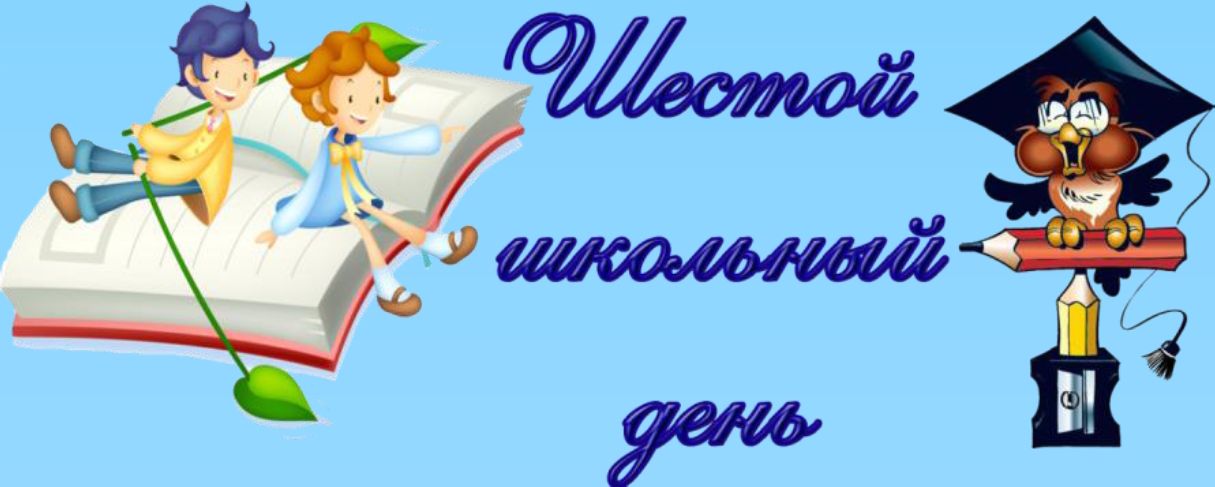 ВремяКлассыМероприятиеМестопроведенияОтветственные09.00-09.45Учащиеся учрежденияВстреча с книгой «Доктор Айболит» к 140-летию со дня рождения К. Чуковского БиблиотекаЖук О.С.10.004 «Б»Развлекательная программа «Весенняя капель»Каб.№11Неверовская Т.И.10.004 «А»Проект «Волшебный мир цветов»Каб. №10Безушко И.В.10.005 «Б»Открытый диалог «Опасности виртуального мира»Каб.№21Беляева О.И.10.007 «Б»Час общения «Моя семья - мое богатство»Каб.№14Хомякова О.А.10.006 «Б»Викторина «Правила Дорожного движения»Каб. №20Науменко Т.Н.10.008 «Б»Час общенияКаб.№19Азарко Л.А.10.009 «Б»Трудовой десант Каб.№18Чирко Н.А.09.00- 12.4010,11 классыПрофессиональная подготовка Профессиональная подготовка Согласно расписаниюШевчук О.В., Гаспадарик С.Н.11.009 классыТанцевальный марафонСпортивный залКолбик Д.В.11.30Учащиеся  11  классовИндивидуальные консультации «Все профессии важны – все профессии нужны»Каб.№21Казак В.Ф., классные руководители13.20-15.20Учащиеся учрежденияОбъединение по интересам «1000 дорог – одна твоя»Каб.№22Войтехович Е.А.11.10-13.10Учащиеся учрежденияОбъединение по интересам «Школа лидерства: Я, ты, мы – лидеры»Каб.№22Войтехович Е.А.09.00-11.00Учащиеся учрежденияОбъединение по интересам «Я с психологией  на ТЫ»Каб.№22Войтехович Е.А.10.00-11.40Учащиеся школыОбъединения по интересам «Стритбол»Спортивный залЖуравлев А.А.13.00-14.40Учащиеся школыОбъединения по интересам «Футбол»Спортивный залЖуравлев А.А.12.00-12.45Учащиеся школыОбъединения по интересам «Футбол»Спортивный залЖуравлев А.А.(ЦДТ)15.25-17.25Учащиеся школы«Юный инспектор дорожного движения»БиблиотекаЖук О.С.13.20-15.20Учащиеся школы«Юный спасатель»БиблиотекаЖук О.С.16.00-20.00Учащиеся школыРабота спортивного залаСпортивный залСкакуновский И.С.